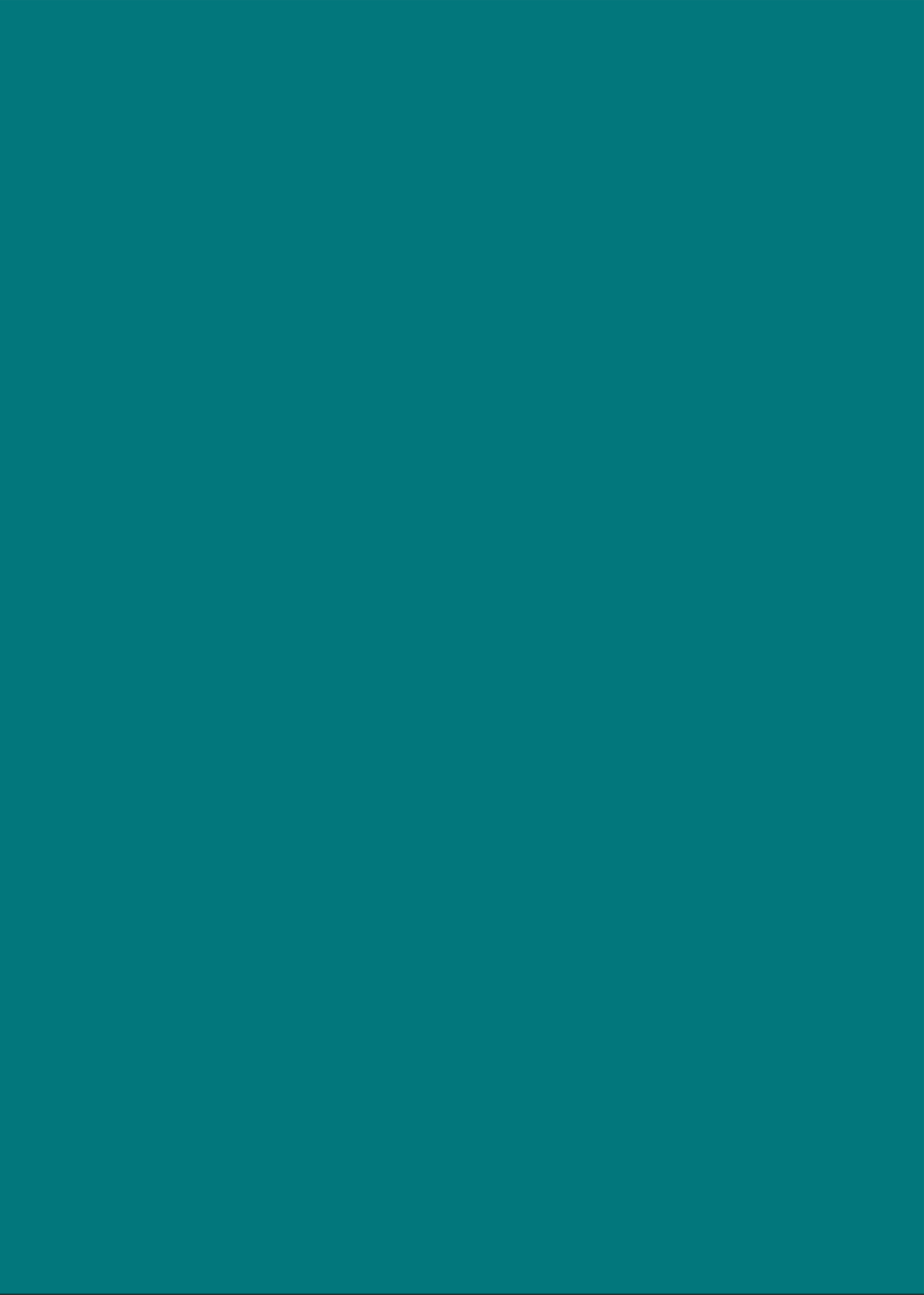 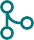 Capital Equipment Fund Call (CEF6)Application FormThis form should be completed by Faculties of Life, Medical, Brain and Population Health Sciences (LMS) applicants adhering to the word limits where stated.This funding is intended to support the purchase of strategically important research capital equipment.RequiredThis form will record your name, please fill your name.ApplicantsLead applicant - 1Last name, first name *Email address. *Division/Institute *Faculty. * FLS  FMS  FBS  FPHS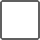 Lead applicant - 2 (if applicable). Last name, first nameDivision/Institute (if applicable).Faculty (if applicable) FLS  FMS  FBS  FPHSotherOther faculty (if applicable).Co-applicantsPlease upload a list (Excel) of all co-applicants with the following information:Last name, first nameDivision/InstituteFaculty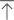 File number limit: 1 Single file size limit: 10MB Allowed file types: ExcelEquipmentPlease provide details about the equipment requested.Name of equipment(specific model) *Supplier *Type of equipment.E.g. confocal microscope, cell sorter, mass spectrometer etc. *Description.Briefly describe the primary functions and applications. *BudgetPlease provide financial details of the equipment requested.Please consult Finance and Business Affairs team before applying (https://www.ucl.ac.uk/finance/sales/medical-equipment) and clearly state if the equipment requested is eligible, or ineligible, for VAT Zero Rating.Please note:- Funding for refurbishment costs will not be provided through CEF6 – these costs will need to be met through other funding sources. In addition, any required refurbishments or refitting of lab spaces should already be on the UCL Estates priority list.- Non-capital items (e.g., extended warranties, maintenance/service contracts, staff, training, consumables) cannot be funded through CEF6.Total cost for the equipment (exc. VAT) in GBP.Please enter a number only i.e. 100000 rather than £100k or£100000.*Is VAT chargeable on the equipment? * Yes No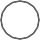 Are you receiving a contribution towards the cost of the equipment from your Division/Institute or other? * Yes NoName of Division/Institute or other contributing (if applicable).Division/Institute or other contributions in GBP.Please enter a number only i.e. 100000 rather than £100k or £100000.What is the total cost of the equipment requested from CEF6 for the equipment (inc./exc. VAT as appropriate) in GBP? Please enter a number only i.e. 100000 rather than £100k or £100000.*Please add any additional notes or explanations on budget requests including currency conversion rates and 10% currency conversion buffers applied.Please upload 1 supplier quotation (pdf).** Please note that the quote may only include service contracts, extended warranties, consumables and training costs if these are provided free of charge. If included at cost, please ensure that these costs are removed from what you have requested in question 19 as these costs are not eligible for reimbursement from the CEF6 budget.If a quote cannot be provided please upload (supplier) email or statement with details.*File number limit: 2 Single file size limit: 10MB Allowed file types: PDFIs the requested equipment from a single source supplier? * Yes NoPurposeWhich best describes the purpose of the proposed equipment?(please tick all that apply)* Replacement for ageing/end-of-life equipment  Additional capability Additional capacityBringing in technology not currently available at UCLJustificationProvide a description of the request.Strategic Case. *Please describe the research enabled by the requested equipment and/or the value added to existing research programmes and/or Science Technology Platform (STP)/multi-user core facilities, indicating the strategic value of the requested item(s) to research within LMS.(400 words maximum).Usage. *What are expected user numbers/usage rates for the equipment by groups within LMS/UCL, researchers at other institutions, and external research partners?Benefits: *What are the anticipated benefits, outcomes, or impact of the availability of the new equipment at UCL?(250 words maximum).LocationPlease provide details of where the equipment will be housed, including site, building, and room. Indicate if there are any estates costs associated with the installation or maintenance of the equipment.Site/Building/Floor/Room. *Are Estates costs associated? * Yes NoPlease provide details. *Application detailsRecruitment. *Is the equipment related to recruitment?  Yes NoIf the equipment is related to recruitment, please indicate which funding sources will be used to support the new recruit and when they are expected to start/started at UCL.Additional Funding applications. *Please indicate if you are currently applying or expect to apply for this equipment from an external research funder. MRC-Equip  BBSRC ALERT Other NoneIf other, please provide details.Previous applications. *Please indicate if you, or members of your wider group, previously applied for this equipment unsuccessfully through earlier Capital Equipment Fund (CEF) calls or other external funding calls. CEF4  CEF5 MRC-Equip-1  MRC-Equip-2  BBSRC ALERT21  BBSRC ALERT22 Other  NoneIf other please provide details.Procurement timelines. *What is the expected lead time?Management of the equipment/facilityPlease indicate:How will the equipment be managed and made available to users? *What are the access charges to users and on what basis will these be calculated? *What is the 3-year operational plan (i.e. technical support, maintenance, and sustainability plans) for the equipment? *If you have a track record of managing shared equipment and providing/managing access and services, please provide brief details. *Relevant UCL STP or other multi-user fa- cilityAll applications that fit within the remit of a UCL STP will be ranked by the relevant STP Academic Lead (https://www.ucl.ac.uk/science-technology-platforms/). Please discuss your application with the relevant STP Academic Lead (if applicable) by 14th July.Please indicate if your application does not relate to a UCL STP (e.g. ultra-centrifuge) but is lo- cated at a multi-user facility or available to multiple users.Please name the multi-user facility in which the equipment will be located (if applicable).*Please give details (lab and location) if it will not be located in a multi-user facility but will be used by multiple users.Name of facility Academic and/or Technical Lead (if applicable).Does your application relate to any of the 9 UCL STPs? *If the equipment requested does not align with the remit of a UCL STP (e.g. ultracentrifuges) please choose not applicable.  Mike Brown (Biological Services)  Arne Akbar (Cell Sorting & Analysis)  Isaac Bianco (Fish Facility) Sergi Castellano (Genomics)  Franck Pichaud (Imaging) John Christodoulou (NMR Spectroscopy)  Erik Arstad (Radiochemistry)  Konstantinos Thalassinos (Mass Spectrometry) Tammy Kalber (Biomedical/In vivo Imaging – pre-clinical)  Ahmed Toosy (Biomedical/In vivo Imaging – clinical)Not applicableIs the relevant UCL STP Academic Lead aware of your CEF6 application? *Where applicable all applications will be ranked and commented on by an UCL STP Academic Lead.A statement from the Academic Lead is not required. Yes  No Not applicableDoes the same or similar equipment exist elsewhere at UCL? If yes, please describe the existing equipment, explain why it is not suitable or why it cannot be used, and in which facility it is located? *Does the equipment request relate to Advance Research Computing (ARC)?* Yes  NoIf yes, please provide details.Environmental SustainabilityWe are aware that making sustainable choices can have an impact on cost.Please describe any choices made, for environmental sustainability reasons, in selecting suppliers, items etc. and the approximate extra costs.Please also provide examples of how the requested equipment will contribute to improving environmental sustainability e.g., decarbonising and contributing to net zero targets, and reducing waste.(150 words maximum) *Is your lab/facility participating in LEAF? * Yes NoApprovalWe encourage Divisions/Institutes to rank their applications.Has your application been ranked by your Division/Institute? * Yes  No Not applicableIf yes, name of Division or Institute through which the triage was undertaken.Name of Division/Institute Director. *Statement from Division/Institute Director.The signature from the Division/Institute Director must be included in the statement (electronic signature is fine) to confirm their support for the application.*Please provide:Confirmation of strategic importance of the equipment, availability of appropriate space, and any refurbishment required (including availability of funds for the required works), and that UCL Estates has been informed.Details of any commitments such as technical staff, other resources, or cash/in-kind commitments (with exact amounts e.g. including FTE and grade of staff). Note that for equipment linked to recruitment, we require a financial contribution towards equipment purchase from the Division/Institute, which will be managed within the approved budget envelope of the Division/Institute.(400 words maximum)File number limit: 1 Single file size limit: 10MB Allowed file types: PDFThis content is neither created nor endorsed by Microsoft. The data you submit will be sent to the form owner.Microsoft Forms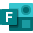 